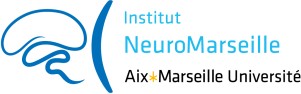 Collaborative “Technical Boost” Grant in Neuroscience 2021 (TB Grant)Application FormPlease refer to the Call for Proposals for the eligibility criteria, and follow strictly this form for drafting your project; parts in red (including this one) can be deleted.1. Project title……………………………………………………………………………………………………………………………………………….ApplicantDuplicate this table if necessary.Platform Name of the platform ……………………………………………………………………………………………………………………………….Institution …………………………………………………………………………………………………………………………………………………	Location of the platform ……………………………………………………………………………………………………………………………	Name of the person in charge of the platform …………………………………………………………………………………………..	Name of the person in charge of the experiment with the applicant if different              …………………………………………………………..…………………………………………………………………….2. Project summary (max. 2 pages + 1 for references)2.1. Background and rationaleClearly define the project’s scientific background, providing sufficient information and references to understand its rationale; describe the state-of-the-art approaches and knowledge; explain which knowledge is missing.2.2. ObjectivesDescribe this experiment’s objectives in relation with the background and rationale, how this new project will provide answers. The objectives must be clearly defined, realistic and achievable in 1 year. Of course, specify here which new equipment and/or expertise that you don’t have in your laboratory is required to fulfill the project’s objectives.3. Partnership between the Applicant and the platform (max. 1 page)Describe here what are the chosen platform assets for your experiment. Describe also here what kind of new equipment would eventually be required by this platform to perform your experiment and how this new equipment will help the project, how this new equipment will be useful for the whole neuroscientific community of NeuroMarseille.5. Short CV of the Applicant (max. 1 page per person)6. General public summaryThese summaries (in French and in English, max. 10-15 lines each) will be used for public communication. By participating to this call, the Applicant authorizes NeuroMarseille to use and publish these summaries.7. Justification of the budget allocationDetail how the funding obtained from NeuroMarseille will be used for this project. The more detail you will provide the better an evaluation will be madeThe “TB grant” envelop: up to 10 000€Platform Equipment = any expenses in excess of 800 € (or in excess of 400 € for computer expenses) Can not be used for consumable: “kits” are not allowed even if the total cost exceed 800€, they have to be included in the running cost part.Platform Running costs = all other expenses necessary for the technical experiment implementationSignaturesDirector of lab. 1							Director of lab.2DescriptionAmount € TTCTotalDescriptionAmount € TTCTotal